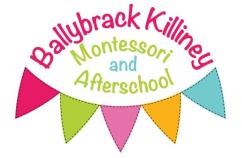 Calendar of events 2023-2024(subject to change) Breakfast club, lunch club, fulltime & afterschool will follow this calendar also and will run on the last day before any holidays and pick up times for these are as normal.  Preschool classes & Afterschool Club Starts Weds, 30th August at 9.00/9.30am  for ECCE(ECCE, Breakfast club, Lunchclub, Full Day and Afterschool all start)Preschool and Afterschool Halloween Party: Fri, 27th  OctMidterm Break: No ECCE Classes Camp: Tuesday 31st October – Friday  3rd November Halloween Camp:  Tues, 31st October -Fri,  3rd November School re-opens on Mon, 6th November @ 8am for Breakfast club Preschool Christmas Show: Tues, 5th DecPreschool & Afterschool Christmas Party: Fri, 22nd Dec All children finish Christmas Break: School Closed Friday 22nd December – Friday 5th January inclusive School closed February Bank Holiday:School Closed Monday 5th FebruarySchool closed Midterm break School Closed Thursday 15th & Friday 16th FebruarySchool closed World Book Day: Thurs, 7th March St. Patrick’s Day Ceili  (Preschool): Fri, 15th March St. Patrick’s Day: School Closed Monday 18th MarchSchool closed Easter Break: No ECCE Classes Camp: Monday 22nd March – Friday 5th  April Easter Camp: will run Mon, 25th March to Fri, 5th April (excluding Bank Holiday Monday 1st April )School re-opens on Mon, 8th April @ 8am for Breakfast clubMidterm BreakNo ECCE Classes Camp: Tuesday 7th-Friday 10th MayMay Camp:  Tues, 7th-Fri, 10th MaySchool re-opens on Mon, 13th May @ 8am for Breakfast club June Bank Holiday School Closed  Monday 3rd & Tuesday 4th JuneSchool closed Sports Day: Mon, 17th JuneOpen day / leavers show: Sat, 15th June School Trip (Montessori Classes): TBC End of Year Party / Finish: Fri, 28th June at 12.30 for ECCE Full time and Afterschool Club as usual until 6pm Camp begins for 6 weeks duration on Mon, 1st July to Fri, 9th August